УтверждаюДиректор школы____________________ Пурис Е.А.План  проведения  осенних  каникул(31.10-08.11.2022 г.)Работа детского пришкольного оздоровительного лагеря«Теремок» Работа спортивных секций(по отдельному расписанию)Консультации для обучающихся 9 и 11 классов(по отдельному расписанию)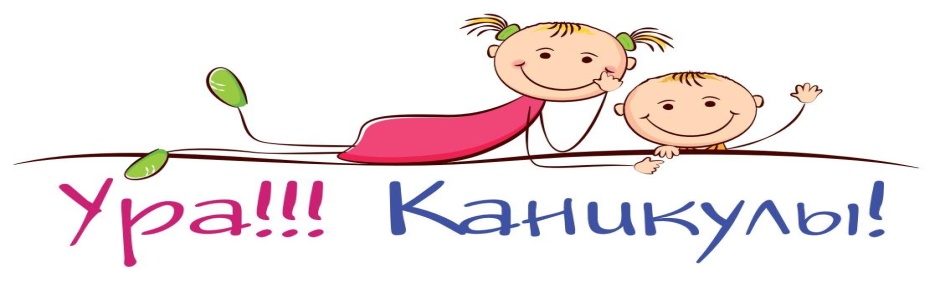 КлассМероприятиеДатаВремяОтветственный1Краеведческий музей г.Городище03.11.202209.00-10.30Шестерина Л.Г.2Весёлые старты «Быстрее! Выше! Сильнее!»02.11.202210.00Потёмина Е.П.Нанеташвили И.В.3Весёлые старты «Быстрее! Выше! Сильнее!»02.11.202210.00Потёмина Е.П.Нанеташвили И.В.4Экскурсия на пожарную часть р.п.Чаадаевка03.11.202213.30Семёнова И.В.5Бассейн «Бирюза» г.Городище31.10.202210.00Карбаева И.Н.Краеведческий музей г.Городище03.11.202211.006Кинотеатр г.Пенза07.11.2022Переверзева Е.М.7Конкурсно-игровая программа «В мире профессий»31.10.202209.30Абликова А.С.8Пензенский драматический театр06.11.202216.00Хромова Е.А.9День народного единства31.10.202209.00Баранникова Ю.А.10Соревнования по стрельбе01.11.202209.00Джамилова Т.А.Данилов Д.А.